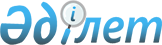 О внесении изменений в постановление Кабинета Министров Республики Казахстан от 19 мая 1995 г. N 715
					
			Утративший силу
			
			
		
					Постановление Кабинета Министров Республики Казахстан от 31 июля 1995 г. N 1039. Утратило силу - постановлением Пpавительства РК от 19 декабpя 1995 г. N 1800 ~P951800.     Кабинет Министров Республики Казахстан постановляет:     Внести в постановление Кабинета Министров Республики Казахстанот 19 мая 1995 г. N 715 "О Государственном комитете РеспубликиКазахстан по приватизации" (САПП Республики Казахстан, 1995 г.,N 18, ст. 203) следующие изменение:     приложение к указанному постановлению изложить в следующейредакции:     "Структура и численность Государственного комитета     Республики Казахстан по приватизации на 1995 год     Руководство     Ведущее управление предпродажной подготовки     Ведущее управление массовой приватизации     Ведущее управление приватизации объектов социальной     инфраструктуры     Ведущий отдел приватизации предприятий АПК и     по индивидуальным проектам     Отдел нормативно-правового обеспечения     Ведущий отдел контроля и постприватизационной     поддержки     Ведущий отдел финансов и бухгалтерского учета     Отдел организационно-кадровой работы     Административно-хозяйственный отдел     Численность работников центрального аппарата (без персонала поохране и обслуживанию зданий) - 70 единиц.     Численность работников территориальных комитетов - 390 единиц(без персонала по охране и обслуживанию зданий)".     Премьер-министр  Республики Казахстан
					© 2012. РГП на ПХВ «Институт законодательства и правовой информации Республики Казахстан» Министерства юстиции Республики Казахстан
				